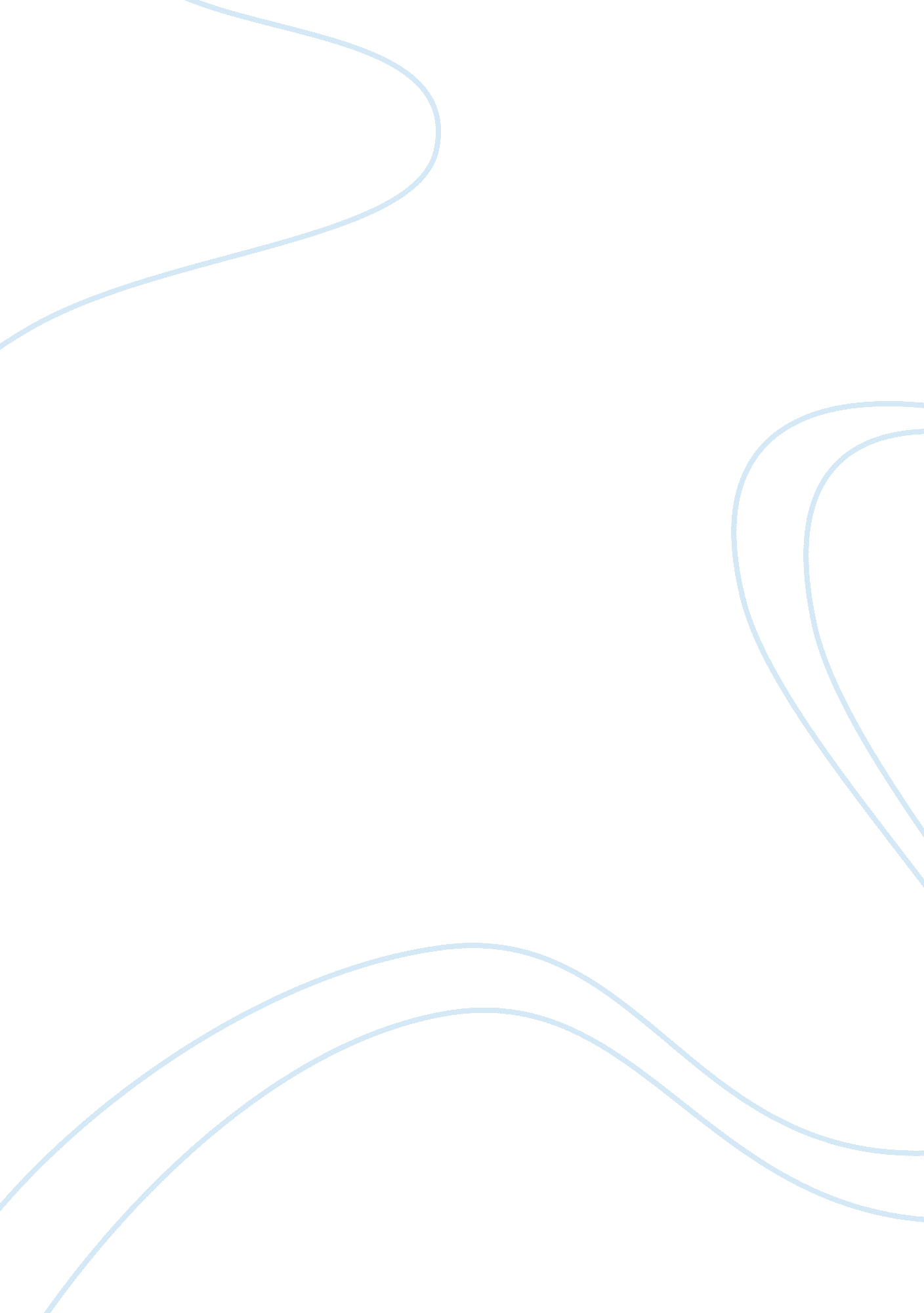 My most unforgettable character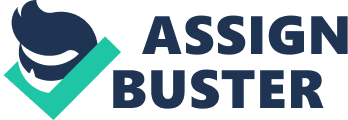 My mother actually is an ordinary woman but in her tiny appearance lies an extraordinary fortitude, perseverance, a altruistic soul and a very kindly heart. The kind of mother who brought me up with her whole kindly heart, the kind of persistent woman with strong willpower who had to face the toughest challenges in life, and the kind of person who always demonstrated great zeal for every unlucky lives without requiring anything in return and great willingness to help everyone’s misery though she did not have much, my mother taught me more than any one else, not only inspired me the strength to overcome hardships in my life, but also left me with invaluable life lessons. Her fortitude and perseverance, as well as her kindly heart have encouraged me to grow up to live the life of an authentic person, a life engulfed with perseverance and determination, a life with heartfelt eagerness to love and to receive love from every one and optimistic beliefs in the future. My mother’s life is the succession of obstacles and grieves. Growing up in a poor family, my mother must work very hard to earn her living since her early ages. Due to shortage of material condition, she herself has trained an extremely strong will and ability to sedately deal with each difficulty and stand up to move on from her failures. I vividly remember the calamity poured down my family when my mother’ business went bankrupt. We had to sell our house and leave for another town to begin from “ zero”. This critical time made every member in my family totally upset. But it was my mother, the persistent and brave women, strongly stood up and started over again after this great adversity. Each of her failures, her grief, and the way she overcome difficulties to move on has made an indelible impression in my mind, leaving me with precious lessons about the values of strong wills and indefatigable endeavors to firmly confront with setbacks and bravely conquer them. I can never thank my mother enough for what she has given me. The precious lessons from my mother are the luggage for me to go on my road and discover new horizon of knowledge and make my dream become a reality instead of just a dream. I own my strength to my mother. Her life experience has made me more vigorous to face every hardship, to overcome each failure, and move on. Far more meaningfully, I also realize the invaluable gift of life and true happiness to view the world more optimistically and to believe in the brighter future. 